СВЕРДЛОВСКАЯ  ОБЩЕОБРАЗОВАТЕЛЬНАЯ  ШКОЛА № 8ВНЕКЛАССНОЕ МЕРОПРИЯТИЕдля младших школьников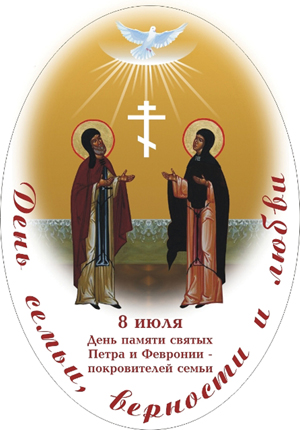 Подготовила НИКИШИНА  ТАТЬЯНА  ВАСИЛЬЕВНА, учитель начальных классоввысшей квалификационной категорииСвердловской общеобразовательной школы № 82014-2015г.г.ВНЕКЛАССНОЕ МЕРОПРИЯТИЕдля младших школьников«8 июля - День Петра и Февронии»Класс – 1-4Цель: формирование интереса к истории православия, традициям русского народа.Задачи:- воспитывать отношение к семейным ценностям, как общенациональной ценности, основе духовности и единства народа;- развивать интерес к истории своей семьи, семейным традициям;- познакомить с наиболее распространенными традициями русского народа;- формировать духовные и нравственные качества.Оборудование: компьютер, экран, жёлтый картон, лист белой бумаги, ножницы, клей.О ПРАЗДНИКЕСлайд 1Учитель: 8 июля, вся Россия отмечает День семьи, любви и верности. В России, как праздник, он был введен совсем недавно – в 2008 году, хотя история этого дня уходит своими корнями глубоко в прошлое.Слайд 2Учитель: Почти 800 лет православные почитают 8 июля память святых благоверных князей Петра и Февронии Муромских – покровителей семейного счастья, любви и верности. В народе 8 июля, День Петра и Февронии, уже давно считается счастливым для любви и просто создан для свадеб.1 ученик: Что может быть семьи дороже? 
                   Теплом встречает отчий дом, 
                   Здесь ждут тебя всегда с любовью, 
                   И провожают в путь с добром!
2 ученик: Отец и мать, и дети дружно 
                   Сидят за праздничным столом, 
                   И вместе им совсем не скучно, 
                   А интересно впятером.
3 ученик: Малыш для старших как любимец, 
                  Родители - во всем мудрей, 
                  Любимый папа - друг, кормилец, 
                  А мама ближе всех, родней.
4 ученик: Любите! И цените счастье! 
                   Оно рождается в семье, 
                   Что может быть ее дороже 
                   На этой сказочной земле!Слайд 3Учитель: Символом Всероссийского Дня семьи, любви и верности стала ромашка, а центром празднования - город Муром. Одним из главных инициаторов возрождения и популяризации этого праздника является супруга Дмитрия Медведева Светлана. Ей же принадлежит идея ромашки как символа праздника.Слайд 4Учитель: Петр и Феврония — покровители семьи и брака. Их брак многие века является образцом христианского супружества.                   Благоверный князь Петр был вторым сыном Муромского князя Юрия Владимировича. Он вступил на Муромский престол в 1203 году. За несколько лет до этого князь Петр заболел проказой, от которой никто не мог его излечить. В сонном видении князю было открыто, что его может исцелить дочь «древолазца» бортника, добывавшего дикий мед, Феврония, крестьянка деревни Ласковой в Рязанской земле.
                 Дева Феврония была мудрой, ее слушались дикие животные, она знала свойства трав и умела лечить недуги, была красива, благочестивая и добрая девушка. Князь пообещал жениться на ней после исцеления. Святая Феврония исцелила князя, однако, он не сдержал своего слова. Болезнь возобновилась, Феврония вновь вылечила его и вышла за него замуж.                   Когда он наследовал княжение после брата, бояре не захотели иметь княгиню простого звания, заявив ему: «Или отпусти жену, которая своим происхождением оскорбляет знатных барынь, или оставь Муром». Князь взял Февронию, сел с ней в лодку и отплыл по Оке. Они стали жить простыми людьми, радуясь тому, что вместе, Бог помогал им.                В Муроме же началась смута, многие пустились домогаться освободившегося престола, пошли убийства. Тогда опомнились бояре, собрали совет и решили звать князя Петра обратно. Князь и княгиня вернулись, и Феврония сумела заслужить любовь горожан. 
               В преклонных летах, приняв монашеский постриг в разных монастырях с именами Давид и Евфросиния, они молили Бога, чтобы им умереть в один день, и завещали тела их положить в одном гробу, заранее приготовив гробницу из одного камня, с тонкой перегородкой. Скончались они в один день и час — 8 июля (25 июня по старому стилю) 1228 года.               Сочтя погребение в одном гробе несовместимым с монашеским званием, их тела положили в разных обителях, но на следующий день они оказались вместе. Погребены были святые супруги в соборной церкви города Мурома в честь Рождества Пресвятой Богородицы, возведенной над их мощами по обету Иваном Грозным в 1553 году. Ныне открыто почивают в храме Святой Троицы Свято-Троицкого монастыря в Муроме.Слайд 5Учитель:    Есть их частица и в Москве. В 1993 году она была дарована храму Вознесения Господня. Эту частицу святых мощей вставили в написанную икону благоверных супругов. Знаменательно, что вскоре после появления святых мощей в храме один из московских старожилов сообщил, что до разорения храма здесь находилась особо чтимая москвичами икона святых Петра и Февронии, поклониться которой считали своим долгом готовящиеся к вступлению в брак и молодожены. Здесь происходило много венчаний.И сегодня в храме можно увидеть немало молодых людей. Одни просят молитвенной помощи у святых в трудных семейных обстоятельствах, иные – благословения на вступление в брак.Слайд 6Учитель: В России праздник в честь святых Петра и Февронии Муромских, олицетворяющих супружескую любовь и верность в русской культуре и издревле считавшихся на Руси покровителями семьи и брака, отмечался очень широко. В этот день было принято посещать храмы, где молодые люди в своих молитвах просили о любви, а люди постарше - о семейном согласии. День Петра и Февронии считался счастливым для заключения брака.Слайд 7 - 8Учитель:  Для популяризации праздника во многих городах России были поставлены памятники Петру и Февронии.ВИКТОРИНА:- Когда отмечается праздник День семьи, любви и верности? ( 8 июля)- В каком году была поддержана идея проведения праздника депутатами Государственной Думы Российской Федерации? (2008 )- Память каких святых почти 800 лет православные почитают 8 июля? (День Петра и Февронии)- В народе 8 июля, День Петра и Февронии, уже давно считается счастливым для чего?( Для свадеб)- По легенде, Россию охраняют три сестры: Вера, Надежда и Любовь и их мать. Назовите имя матери трёх сестёр. (Софья, т. е. - Мудрость)-  Первый, старший ребёнок в семье – первенец. А как на Руси назывался третий ребёнок в семье? А последний?  (Третьяк, поскрёбыш)-  Как звучит русская «фруктовая» пословица о том, кто унаследовал плохое, неблаговидное поведение от отца или матери? («Яблоко от яблони недалеко падает»)-  О какой русской игрушке эта цитата из энциклопедии: «Она олицетворяет идею крепкой семьи, достатка, продолжения рода, несет в себе идею единства»? (О матрёшке)- Наша семья – это самые близкие люди, которые помогут в трудную минуту, и будут радоваться твоим успехам больше всех на свете. Если вам плохо, если трудно, если вас обидели, кто вас приласкает, кто приголубит, кто утешит? Конечно, ваши мамы, папы, родные и близкие вам люди, те, кто  дорог вам больше всего на свете.СЕМЕЙНЫЕ ТРАДИЦИИ- Какие традиции есть в вашей семье?(традиция узнавать о своих предках, составлять свою родословную,называть детей в честь  кого – то из членов семьи,представители одной семьи занимаются одним видом деятельности,забота о бабушках и дедушках,хранить и собирать семейные фотографии,отмечать семейные праздники)- А какие вы знаете стихи о семье?СТИХИ О СЕМЬЕ1 ученик:ДомаНа улице дождь непрерывный,А дома тепло и светло.И можно на бурые ливниСпокойно смотреть сквозь стекло.Тут можно укрыться от зноя,Спастись от морозного дня.В хорошее место родное -Домой так и тянет меня.              Агния Барто2 ученик:Взрослые -Стоит лишьк ним приглядеться,и сразу увидишь,как много в них детства.И в папе, и в маме,и в строгом прохожем,и в стареньком дедушкес бабушкой – тоже.Особенно это заметно бывает,когда они что-нибудь,вдруг, разбивают,когда покупаютобновку с получки,когда получают подарокот внучки.Они и смеяться умеют,как дети.Но все они взрослые –взрослые эти.И темотличаются от детворы,что времени мало у нихдля игры.                   Анатолий Мовшович3 ученик:Любили тебя без особых причин.За то, что ты - внук,За то, что ты - сын,За то, что - малыш,За то, что растешь,За то, что на папу и маму похож.И эта любовь до конца твоих днейОстанется тайной опорой твоей"          В. Берестов- Какой символ у этого праздника?- Кого нужно обязательно поздравить в этот день?(своих членов семьи)- Что можно им подарить?(ромашки)Учитель:    Не будем, ребята, разрушать красоту родного края. Сделаем ромашки своими руками.ИЗГОТОВЛЕНИЕ РОМАШЕК- Что нам потребуется для  того, что бы сделать Ромашку из бумаги?(Жёлтый картон, лист белой бумаги, ножницы, клей.)- Как будем изготавливать ромашку?(Вырезать из картона желтого цвета кружочки диаметром 8 см. каждый. Из белой бумаги нарезать длинные полоски шириной 3 см. Кончики полосок приклеить к краям серединки, соединить и склеить между собой, не перегибая.)Ромашка готова! Можем их сделать столько,  сколько членов в вашей семье.РЕФЛЕКСИЯ- Кому понравилось мероприятие?- Какие слова скажете близким, когда будете дарить ромашки?Что может быть семьи дороже?
Теплом встречает отчий дом,
Здесь ждут тебя всегда с любовью,
И провожают в путь с добром!

Отец и мать, и дети дружно
Сидят за праздничным столом,
И вместе им совсем не скучно,
А интересно впятером.

Малыш для старших как любимец,
Родители - во всем мудрей,
Любимый папа - друг, кормилец,
А мама ближе всех, родней.

Любите! И цените счастье!
Оно рождается в семье,
Что может быть ее дороже
На этой сказочной земле.Ссылки:
1. Стихотворение о семье -  http://www.darena.ru/stroki/poz.php?p=sem&pn=22. О Петре и Февронии - http://www.calend.ru/holidays/0/0/1412/3. О празднике - http://www.liveinternet.ru/users/3063888/post151446566/4. Как сделать ромашку - http://otvetin.ru/hobbyrazvlgame/14328-kak-sdelat-romashku-iz-bumagi.html